Информация для запроса потенциальному поставщикуО предоставлении ценовой информации на поставку товара для нуждМУ «Служба благоустройства и озеленения»Во исполнение Закона ПМР от 08 ноября 2018 года № 318-З-VI «О закупках в Приднестровской Молдавской Республике», на основании «Методических рекомендации по применению методов определения начальной (максимальной) цены контракта, цены контракта, заключаемого с единственным поставщиком (подрядчиком, исполнителем)», утвержденных Приказом Министерства экономического развития Приднестровской Молдавской Республике от 24 декабря 2019 года №1127, в целях определения начально (максимальной) цены контракта, с учетом выбора метода сопоставимых рыночных цен (анализ рынка), Государственная администрация города Бендеры размещает запрос ценовой информации для потенциальных поставщиков указанных видов товаров:Технические характеристики: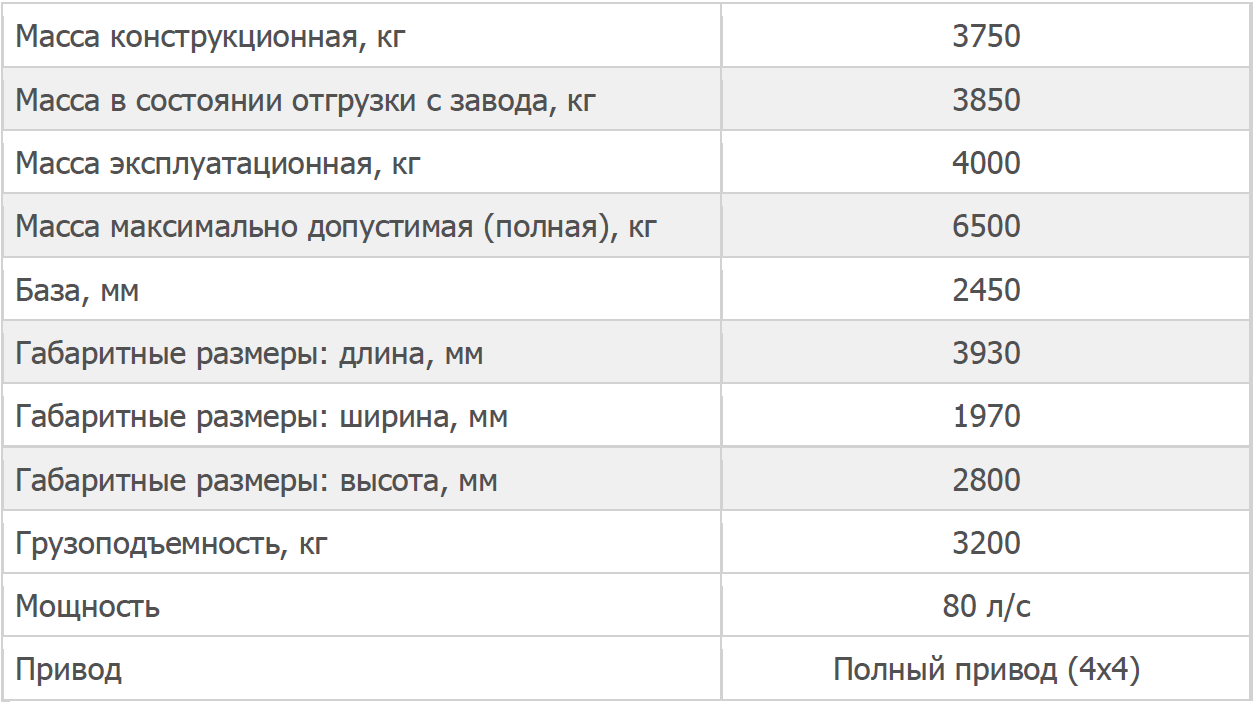 Обязательными условиями контракта являются:Порядок оплаты: Заказчик производит Поставщику предварительную оплату (аванс) в размере 100 % цены договора (стоимости Товара). Расчет производится Заказчиком в безналичной форме путем перечисления денежных средств в рублях Приднестровской Молдавской Республики на расчетный счет Поставщика.Срок поставки товара: Поставка товара осуществляется Поставщиком путём его отгрузки (передачи) Заказчику в течение 30 (тридцати) рабочих дней с момента получения Поставщиком предварительной оплаты.Условия транспортировки, хранения и место доставки: Доставка товара осуществляется Поставщиком за свой счет по месту нахождения Заказчика.№ п/пНаименование товараЕд. изм.Количество1Трактор МТЗ 82.1 (или аналог) год выпуска – 2022без пробегашт.1